.Intro : 32 Counts - starting on vocals.Step, Hold, Side Step, Hold, Coaster Step, Hold, Forward Lock Step, Hold, Rocking Chair.Step, ½ Pivot, Step, Hold, Triple Full Turn R, Hold.Easier option for 5 6 7 8:- Forward Lock Step. Hold.Step, Hold, Side Step, Hold, Coaster Step, Hold, Forward Lock Step, Hold, Rocking Chair.Step, ½ Pivot, Step, Hold, Triple Full Turn R, Hold.Easier option for 5 6 7 8:- Forward Lock Step. Hold.Toe Strut R, Rock Back, Toe Strut L, Rock Back, Weave R, Hold, Rock Back.Side Rock, Touch, Heel Dig, Touch, Side Rock, Step Together.Coaster Cross, Hold, Scissor Step, HoldTurn ¼ L, Hold, Turn ¼ L, Hold, Cross Rock, Side Rock.Sailor Step With ¼ Turn R, Hold, Step, Pivot ½ Turn R, Step, Hold.Start Again. Enjoy!Sea Salt Sally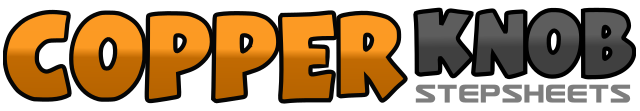 .......Count:96Wall:4Level:Intermediate.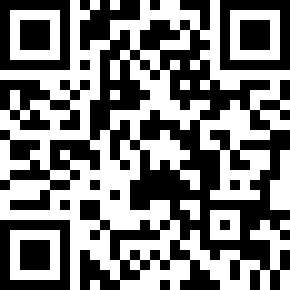 Choreographer:Kate Sala (UK)Kate Sala (UK)Kate Sala (UK)Kate Sala (UK)Kate Sala (UK).Music:Sea Salt Sally - Rick Guard : (Album: Stop It & Dance)Sea Salt Sally - Rick Guard : (Album: Stop It & Dance)Sea Salt Sally - Rick Guard : (Album: Stop It & Dance)Sea Salt Sally - Rick Guard : (Album: Stop It & Dance)Sea Salt Sally - Rick Guard : (Album: Stop It & Dance)........1 2 3 4Step forward on R. Hold. Step L to L side. Hold.5 6 7 8Step back on R. Step L next to R. Step forward on R. Hold.1 2 3 4Step forward on L. Lock step R behind L. Step forward on L. Hold.5 6 7 8Rock forward on R. Rock back on L. Rock back on R. Rock forward on L.1 2 3 4Step forward on R. Pivot ½ turn L. Step forward on R. Hold. (Facing 6 o’clock).5 6 7 8Turn ½ R stepping back on L. Turn ½ R stepping forward on R. Step forward on L. Hold.1 2 3 4Step forward on R. Hold. Step L to L side. Hold.5 6 7 8Step back on R. Step L next to R. Step forward on R. Hold.1 2 3 4Step forward on L. Lock step R behind L. Step forward on L. Hold.5 6 7 8Rock forward on R. Rock back on L. Rock back on R. Rock forward on L.1 2 3 4Step forward on R. Pivot ½ turn L. Step forward on R. Hold. (Facing 12 o’clock).5 6 7 8Turn ½ R stepping back on L. Turn ½ R stepping forward on R. Step forward on L. Hold.1 2 3 4Step on R toe to R side. Drop R heel. Rock back on L. Rock forward on R.5 6 7 8Step on L toe to L side. Drop L heel. Rock back on R. Rock forward on L.1 2 3 4Step R to R side. Cross step L behind R. Step R to R side. Cross step L over R.5 6 7 8Step R to R side. Hold, Rock back on L. Rock forward on R.1 2 3Rock out on L to L side. Recover on to R. Touch L next to R.4 5Dig L heel forward to L diagonal. Touch L toe next to R instep.6 7 8Rock out on L to L side. Recover on to R. Step L next to R.1 2 3 4Step back on R. Step L next to R. Cross step R over L. Hold.5 6 7 8Step L to L side. Step R next to L. Cross step L over R. Hold.1 2 3 4Turn ¼ L stepping back on R. Hold. Turn ¼ L stepping L to L side. Hold.5 6 7 8Cross rock R over L. Rock back on L. Rock out to R side on R. Recover on to L.1 2 3 4Cross step R behind L. Turn ¼ R stepping L to L side. Step forward on R. Hold.5 6 7 8Step forward on L. Pivot ½ turn R. Step forward on L. Hold.